Every Tuesday & Friday 5:00pm-8:00pmMondayTuesdayWednesdayThursdayFriday23    SPLITZ Sundaes & Board Games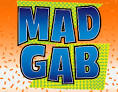 456Kids Choice!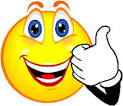 910IRON CHEF COMPETITION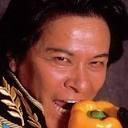 111213Community Scavenger HuntiTunes Card Prize!!!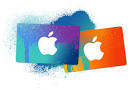 1617OUT TRIP: Swimming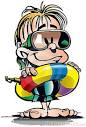 181920OUT TRIP: BOWLINGLeaving Little Mountain at 5:15pm SHARP!!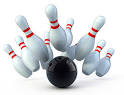 2324Cooking: TACOS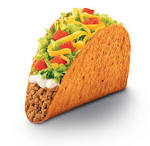 252627MOVIE NIGHT!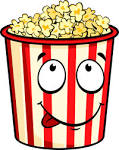 